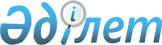 О внесении изменений в приказ Министра по инвестициям и развитию Республики Казахстан от 27 февраля 2015 года № 250 "Об утверждении Правил организации рабочего времени и отдыха членов экипажей воздушных судов гражданской и экспериментальной авиации Республики Казахстан"Приказ Министра по инвестициям и развитию Республики Казахстан от 30 июня 2017 года № 423. Зарегистрирован в Министерстве юстиции Республики Казахстан 15 августа 2017 года № 15485.
      В соответствии с пунктом 2 статьи 50 Закона Республики Казахстан от 6 апреля 2016 года "О правовых актах" ПРИКАЗЫВАЮ:
      1. Внести в приказ Министра по инвестициям и развитию Республики Казахстан от 27февраля 2015 года № 250 "Об утверждении Правил организации рабочего времени и отдыха членов экипажей воздушных судов гражданской и экспериментальной авиации Республики Казахстан" (зарегистрированный в Реестре государственной регистрации нормативных правовых актов № 10629, опубликованный 7 апреля 2015 года в информационно-правовой системе "Әділет"), следующие изменения:
      в Правилах организации рабочего времени и отдыха членов экипажей воздушных судов гражданской и экспериментальной авиации Республики Казахстан, утвержденных указанным приказом:
      пункт 1изложить в следующей редакции:
      "1. Настоящие Правила организации рабочего времени и отдыха членов экипажей воздушных судов гражданской и экспериментальной авиации Республики Казахстан (далее - Правила) разработаны в соответствии с подпунктом 41-30) пункта 1 статьи 14 Закона Республики Казахстан "Об использовании воздушного пространства Республики Казахстан и деятельности авиации", Трудовым кодексом Республики Казахстан и с учетом стандартов и рекомендуемой практики Международной организации гражданской авиации (ИКАО) и авиационных правил международных организаций в сфере гражданской авиации и определяют порядок организации рабочего времени и отдыха членов экипажей воздушных судов гражданской и экспериментальной авиации Республики Казахстан.
      Настоящие Правила распространяют свое действие на всех эксплуатантов воздушных судов Республики Казахстан, выполняющих воздушные перевозки и/или авиационные работы;
      приложение 1 к Правилам организации рабочего времени и отдыха членов экипажей воздушных судов гражданской и экспериментальной авиации Республики Казахстан изложить в новой редакции согласно приложению к настоящему приказу.
      2. Комитету гражданской авиации Министерства по инвестициям и развитию Республики Казахстан обеспечить:
      1) государственную регистрацию настоящего приказа в Министерстве юстиции Республики Казахстан;
      2) в течение десяти календарных дней со дня государственной регистрации настоящего приказа направление его копии на бумажном носителе и в электронной форме на казахском и русском языках в Республиканское государственное предприятие на праве хозяйственного ведения "Республиканский центр правовой информации" для официального опубликования и включения в Эталонный контрольный банк нормативных правовых актов Республики Казахстан;
      3) в течение десяти календарных дней после государственной регистрации настоящего приказа направление его копии на официальное опубликование в периодические печатные издания;
      4) размещение настоящего приказа на интернет-ресурсе Министерства по инвестициям и развитию Республики Казахстан;
      5) в течение десяти рабочих дней после государственной регистрации настоящего приказа в Министерстве юстиции Республики Казахстан представление в Юридический департамент Министерства по инвестициям и развитию Республики Казахстан сведений об исполнении мероприятий, согласно подпунктам 1), 2), 3) и 4) настоящего пункта.
      3. Контроль за исполнением настоящего приказа возложить на курирующего вице-министра по инвестициям и развитию Республики Казахстан.
      4. Настоящий приказ вводится в действие по истечении десяти календарных дней после дня его первого официального опубликования.
      "СОГЛАСОВАН"
 Министр труда и социальной
 защиты населения
 Республики Казахстан
__________________ Т. Дуйсенова
11 июля 2017 года Максимальная продолжительность рабочего времени члена экипажа
					© 2012. РГП на ПХВ «Институт законодательства и правовой информации Республики Казахстан» Министерства юстиции Республики Казахстан
				
      Министр
по инвестициям и развитию 
Республики Казахстан

Ж. Қасымбек
Приложение
к приказу Министра
по инвестициям и развитию
Республики Казахстан
от 30 июня 2017 года № 423Приложение 1
к "Правилам организации
рабочего времени и отдыха
членов экипажей воздушных
судов гражданской и
экспериментальной авиации
Республики Казахстан"
Период времени
Часы
Сутки

Неделя

Месяц
13 часов

60 часов

190 часов